LEINSTER S.H.C. - Dublin v Galway @ 4.00PM 28th May 2017  – O'Connor Park, TullamoreGENERAL
Stand - €20
Terrace - €15Tickets can be purchased from the following locations:- 
(a) the participating County Boards 
(b) GAA Ticketline 1890 92 46 48
(c) Tickets.ie
(d) www.gaa.ie
(e) Centra & Supervalu ShopsFAMILY TICKETS:- 
1 Adult and 2 Juveniles etc.
Family Tickets are available for Stand
Stand:- Adults €20 Juveniles €5 each1 Adult and 2 Juveniles etc.
Family Tickets are available for Terrace
Terrace:- Adults €15 Juveniles €5 eachSenior Citizens/Students (Stand & Terrace):-
Purchase full price tickets and on the day of the match they can claim a rebate of €5 when they produce appropriate I.D. at Stiles No: 8  (Stand) & Stile No 18 (Terrace) PRIOR TO ENTRY INTO THE STADIUM.
 
Wheelchair Tickets:-
The Wheelchair Ticket is free of charge and the Assistant's ticket is €20GROUP PASSES:- GROUP PASSES (Under 16's) – STAND/TERRACE
Groups Passes are provided for groups of Juveniles U-16 - €3 each (Terrace) & €5 each (Stand) (you are permitted to bring 1 adult free with every ten Juveniles) any additional adults pay full price for their tickets.  – APPLICATION FORM SCROLL DOWN TO NEXT PAGE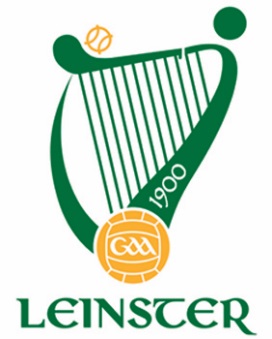 Comhairle Laighean C.L.G.Club Group Pass U-16 Application FormALL GROUP PASSES ARE FOR THE STAND & TERRACEEvent:-	Leinster G.A.A. SHC. – Dublin v Galway @ 4.00pmDate:-	28th May 2017	      Venue:-	O’Connor Park, TullamoreClub:-	__________________________________________________Club Secretary’s Name:-	__________________________________Address:-____________________________________________________________________________________________________________Club Secretary’s Phone No’s:-  Home: _______ Work: ______Mobile: ________No. of Juvenile Tickets Required: -________________________________
List Teams Involved:- ________________________________________________________________________________________________________No. of Adults Travelling with Group:- ___________________________Note: €3 per Child (Terrace) & €5 per Child (Stand).  1 Adult per 10 Juveniles free of Charge.  Adults outside of quota €15 (Terrace)  & €20 (Stand) Ticket.  Cheque/Postal order must accompany application.Name and Phone No. of person in charge of the trip on the day:-_____________________________________________________________Application Form to be returned to Aras Laighean on/before Tuesday, 23rd May 2017 with a cheque or postal order.  